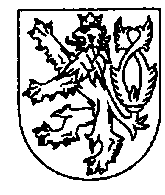  Vrchní soud v Olomouci                                                              S 315/2020R o z v r h   p r á c epro rok 2021Pružná pracovní doba.Základní pracovní doba soudců a zaměstnanců :Doba pro styk s občany:                                                                                               JUDr. Václav  Č a p k a  v. r.                                                                          předseda  Vrchního  soudu  v  OlomouciVEDENÍ VRCHNÍHO SOUDU V OLOMOUCIZastupování:Předsedu soudu zastupují v době nepřítomnosti místopředsedové v tomto pořadí:Mgr. Diana Vebrová – místopředsedkyně konkursního a insolvenčního úsekuJUDr. Martina Kouřilová, Ph.D. – místopředsedkyně pro řízení trestního úsekuJUDr. Zdeňka Šindelářová – místopředsedkyně pro řízení občanskoprávního úsekuMístopředsedové se zastupují navzájem.Trestní úsek:Asistenti  soudců: Mgr. Marie  K l i m e c k á – asistentka soudce JUDr. Jaroslava Holubce – senát 1 To Mgr. Veronika  J a n e č k o v á – asistentka soudce JUDr. Vladimíra Štefana – senát 2 ToMgr. Tomáš   J a n e k  -  asistent soudce JUDr. Vladimíra Rutara – senát 3 ToMgr. Stanislav  C i k – asistent soudce JUDr. Martiny Kouřilové, Ph.D. – senát 4 ToMgr. Martina  J e ž k o v á – asistentka soudce JUDr. Ivo Lajdy – senát 5 ToMgr. Beata  S a l č á k o v á – asistentka soudce JUDr. Milana Kaderky – 6 To- po nápadu věci soudci posoudí, zda předložená věc po formální stránce splňuje podmínky veřejného, event. neveřejného zasedání- provádí úkony související s nařízením jednání- provádí přípravu přehledu judikatury ke stanovenému právnímu problému- zpracovává nástin rozhodnutí- další úkony, jimiž bude pověřen soudcem a jež vyplývají z organizačního řádu Vrchního soudu v Olomouci.Vyšší soudní úřednice pro trestní úsek:Bc. Miroslava   P l a c h áVykonává činnosti podle zákona č. 121/2008 o vyšších soudních úřednících a vyšších úřednících státního zastupitelství a o změně souvisejících zákonů ve znění pozdějších předpisů, a dále zejména:Podle pokynů soudce provádí přípravu podkladů pro rozhodnutí o stížnostech vydaných 
v režimu ust. § 33 odst. 2 tr. ř., § 151 odst. 2, 3 tr. ř., § 152 odst. 1 písm. b) tr. ř., § 153 odst. l 
tr. ř., § 154 tr. ř., § 155 odst. 4, odst. 5 tr. ř., včetně vypracování nástinu rozhodnutí, rozborové 
a analytické činnosti právních výkladů a stanovisek ve vztahu k těmto rozhodnutím.Zastupuje bezpečnostního ředitele při plnění úkolů statutárního zástupce soudu podle zákona č. 412/2005 Sb., o ochraně utajovaných informací a o změně některých zákonů, ve znění pozdějších předpisů, a při vedení ústřední evidence utajovaných informací včetně jejich archivace a skartace.Vede rejstřík Nt pro rozhodnutí soudu v přípravném řízení a provádí administrativní úkony 
s tím spojené.Podle pokynů soudce vykonává úkony spojené s utajovanými informacemi pro trestní úsek.Provádí lustrace v katastru nemovitostí a vyhotovuje výpisy z katastru nemovitostí.Zajišťuje přístup do databáze centrální evidence obyvatel.Připravuje podklady pro rozhodnutí předsedy senátu o svědečném, znalečném a tlumočném 
a zastupuje vyšší soudní úředníky občanskoprávního a konkursního a insolvenčního úseku 
ve věcech svědečného, znalečného a tlumočného.Z pověření předsedy senátu vykonává dohled při studiu spisu obžalovanými ve Vazební věznici Olomouc.Z pověření předsedy senátu vykonává dohled při návštěvách obžalovaných, u nichž je dán důvod vazby podle § 67 písm. b) tr. ř., ve Vazební věznici Olomouc.Mgr. Andrea Hrachovinová:Podle pokynů soudce provádí přípravu podkladů pro rozhodnutí o stížnostech vydaných v režimu ust. § 33 odst. 2 tr. ř., § 151 odst. 2, 3 tr. ř., § 152 odst. 1 písm. b) tr. ř., § 153 odst. 1 
tr. ř., § 154, § 155 odst. 4, 5 tr. ř., včetně vypracování nástinu rozhodnutí, rozborové a analytické činnosti právních výkladů a stanovisek ve vztahu k těmto rozhodnutím.Zastupování obecně:  Senát 1 To je zastupován senáty 2 To, 3 To. Senát 2 To je zastupován senáty 1 To, 4 To.Senát 3 To je zastupován senáty 4 To, 5 To.Senát 4 To je zastupován senáty 3 To, 6 To.Senát 5 To je zastupován senáty 6 To, 2 To.Senát 6 To je zastupován senáty 5 To, 1 To, a to rotačním principem v pořadí nejprve předseda senátu, pověřený vedením senátu, následně předseda senátu uvedený pod jeho jménem jako první a nakonec ostatní členové senátů, uvedení v kolonkách předsedové senátu a členové senátu. Senáty uvedené druhé v pořadí nastoupí až v případě nepřítomnosti či vyloučení všech členů senátu, uvedeného jako prvního v pořadí.Vedoucí soudních kanceláří se zastupují vzájemně. Protokolující úřednice se zastupují vzájemně. Zapisovatelky trestního úseku se zastupují vzájemně. O případném dalším zastupování administrativních pracovníků trestního úseku rozhoduje dozorčí úřednice.Tajemnici místopředsedy zastupují vedoucí kanceláří.Pravidla rozdělování nápaduI.Obecná kritériaPři nápadu věci se na podatelně soudu označí podacím razítkem den a čas jejího doručení. Pro účely rozdělování nápadu se vychází z chronologické posloupnosti napadlých věcí. Bude-li současně doručeno více věcí, vyznačí se na nich stejný čas nápadu a v takovém případě rozhoduje při rozdělování věcí abecední pořadí písmen příjmení obviněných osob uvedených v předloženém rozhodnutí na prvním místě.Napadlé věci se do jednotlivých oddělení rozdělují rotačním principem, počínaje oddělením následujícím po oddělení, jemuž v předchozím roce napadla poslední věc.Věci přidělené příslušnému senátu přiděluje jeho jednotlivým členům předseda senátu pověřený vedením senátu tak, aby bylo zajištěno rovnoměrné zatížení členů senátu.Věci přidělené soudcům, kteří nejsou předsedy senátu, předsedají předsedové senátů rotačním principem u každého soudce zvlášť, počínaje předsedou senátu pověřeným vedením senátu. I v těchto případech však nepřítomného předsedy senátu zastupuje druhý předseda senátu.Bez omezení a zřetele na nápad dalších věcí jsou do oddělení příslušnému soudci zpravodaji přidělovány věci zrušené Nejvyšším soudem a Ústavním soudem. Ve čtyřčlenných senátech se věci přidělují každému členu senátu podle pořadí v režimu pravidelné rotace při respektování předcházení a samostatného rotačního principu u věcí mimořádně rozsáhlých a složitých.V čtyřčlenných senátech předsedové senátů předsedají vždy v jim přidělené věci v senátě ve složení příslušný předseda senátu a dva soudci, vyjmenovaní v kolonce „členové senátu“. Nepřítomného soudce zastupuje druhý předseda senátu.Věci přidělené ve čtyřčlenných senátech soudcům, kteří nejsou předsedy senátu, předsedají předsedové senátů rotačním principem u každého soudce zvlášť, počínaje předsedou senátu pověřeným vedením senátu. Nepřítomného předsedu senátu zastupuje druhý předseda senátu.V senátě 3 To je snížený nápad o 2/3 průměrného nápadu jedné osoby tak, aby nápad předsedy vrchního soudu představoval 1/3 průměrného nápadu na osobu.V senátě 4 To je snížený nápad o 2/3  průměrného nápadu jedné osoby tak, aby nápad místopředsedkyně trestního úseku představoval 1/3 průměrného nápadu na osobu.Senátu 1 To budou od 1. 1. 2021 do 30. 4. 2021 napadat věci pro čtyři členy senátu.Senátu 2 To budou od 1. 1. 2021 napadat věci pro čtyři členy senátu.Vyloučení věciVěci vyloučené ze společného řízení a věci, které byly vráceny bez věcného vyřízení, zůstávají v témže oddělení a pro účely rozdělování nápadu se opětovně nezapočítávají.Věci, u nichž došlo v řízení před soudem I. stupně k postupu podle § 23 odst. 1 tr. řádu, zakládají příslušnost oddělení, jemuž byla tato věc přidělena  jako prvnímu, a to přesto, že v později předložené věci bylo rozhodováno o příslušnosti soudu podle § 24 tr. řádu.Vyloučení soudceV případě pravomocného vyloučení člena (nebo členů) oddělení podle § 30 tr. ř. z vykonávání úkonů trestního řízení bude oddělení doplněno členem (nebo členy) zastupujícího oddělení. Pokud dojde podle § 30 tr. ř. k vyloučení celého oddělení nebo k rozhodnutí dle § 265l odst. 3 tr. ř. o projednání věci v jiném složení senátu, připadne věc k vyřízení do oddělení podle obecných kritérií pro zastupování.Poté, co věc připadne do oddělení podle výše uvedených kritérií, bude nejbližší běžný nápad z tohoto oddělení přidělen oddělení, u něhož  došlo k odejmutí spisu. Při tomto postupu zůstávají zachovány specializace stanovené rozvrhem práce. SpecializaceObecné principy rozdělování věcí se nepoužijí v těchto přednostních případech:U věcí stanovených specializací, které se přidělují do příslušných oddělení postupně po jednotlivých věcech.V případě kumulace více specializací jedné trestní věci v odvolací agendě stanoví se pro účely rozdělování nápadu priorita specializací takto:a)  věci podle zák. č. 218/2003 Sb.;b) věci podle zákona č. 104/2013 Sb., o mezinárodní justiční spolupráci ve věcech trestních s výjimkou rozhodování podle § 59 odst. 2 a § 60 odst. 2 tohoto zákona a s výjimkou rozhodování a úkonů ve věcech, které byly přiděleny do jiných soudních oddělení podle pravidel pro rozdělování nápadu,V případě nápadu věci přidělené podle předchozích kritérií nebude do oddělení přidělena věc dle běžného pořadí v daném kole. PředcházeníMeritorní rozhodování ve věci samé včetně rozhodování o stížnosti proti vrácení věci k došetření a o stížnostech proti rozhodnutím o vazbě osoby, jíž se odvolání týká a o stížnostech, v nichž bylo rozhodováno podle § 149 odst. 1 písm. b) tr. ř. a dále v nichž bylo rozhodováno v agendě Ntd,  zakládá příslušnost senátu, který takto ve věci rozhodl, ke všem dalším, ve věci navazujícím rozhodnutím, vyjma rozhodování v režimu ustanovení § 151 odst. 2, odst. 3 tr. ř., § 154 tr. ř., § 155 odst. 4, odst. 5 tr. ř.. Uvedená kritéria se neuplatňují v případech rozhodování o vazbě, kdy od rozhodnutí vrchního soudu do nápadu dané věci činí časový odstup více než 1 rok. Věci mimořádně rozsáhlé a složitéSamostatným rotačním principem se do jednotlivých oddělení rozdělují věci mimořádně rozsáhlé a složité o objemu spisového materiálu přesahujícího 8.000 stran (vyjma věcí vydaných 
v režimu ust. § 33 odst. 2 tr. ř., § 151 odst. 2, 3 tr. ř., § 152 odst. 1 písm. b/ tr. ř., § 153 odst. 1 tr. ř., § 154 tr. ř.,           § 155 odst. 4, odst. 5 tr. ř.), a to při respektování specializace. V případě dočasného přetížení senátu novým nápadem může místopředseda trestního úseku cestou změny rozvrhu práce nápad dočasně na předem určenou dobu zastavit.Příkazy k zatčeníRozhodování o příkazech k zatčení a zatýkacích rozkazech ohledně obviněných zadržených a dodaných k vrchnímu soudu ve dnech pracovního volna nebo pracovního klidu je vedle soudce senátu, kterému věc přísluší, oprávněn rozhodovat též místopředsedou vrchního soudu pro úsek trestní určený soudce.II.Zvláštnosti ve stížnostní agenděVěci napadlé do agendy Ntd (§ 24 tr.ř. a § 25 tr.ř.) se do jednotlivých soudních oddělení přidělují samostatným rotačním principem, přičemž při objemu spisového materiálu přesahujícího 8.000 stran, bude tato věc zohledněna v evidenci nápadu ve stížnostní agendě u věcí mimořádně rozsáhlých. Napadlé stížnosti proti usnesením vydaným v režimu ustanovení § 33 odst. 2 tř. ř., § 152 odst. 1 písm. b) tr. ř.,              § 153 odst. 1 tr. ř.,  se do jednotlivých soudních oddělení přidělují na základě předcházení samostatným rotačním principem..Zvláštní pravidla pro rozdělování  stížností  proti rozhodnutím státního zástupce nebo policejního orgánu podle § 146a) tr. řádu.Napadlé věci se do jednotlivých oddělení přidělují samostatným rotačním principem bez ohledu na počet stížností ve věci napadlých a bez ohledu na nápad ostatních stížností.Soudní oddělení, kterému byla tato věc přidělena k rozhodnutí, je příslušné k rozhodování o všech ve věci navazujících stížnostech, a to až do okamžiku skončení přípravného řízení trestního. V případě nápadu takovéto věci mimo stanovené pořadí, nebude do oddělení přidělena věc dle běžného pořadí v daném kole.Při rozdělování těchto věcí se neuplatní specializace soudních oddělení, stanovená rozvrhem práce.III.Projevy změn ve složení senátů na rozhodovací činnostVěci napadlé do soudního oddělení do konce roku 2019 budou v případě změny soudního oddělení u soudce zpravodaje projednány a rozhodnuty v soudním oddělení, jehož se stal soudce zpravodaj nově členem, vyjma věcí, ve kterých již byly učiněny úkony směřující ke skončení věci. K projednání a rozhodnutí takovýchto věcí zůstane příslušné původní soudní oddělení. V případě, kdy soudce tohoto senátu u soudu již nepůsobí, bude věc projednána a rozhodnuta v novém složení senátu příslušného soudního oddělení.V případě změny soudního oddělení u soudce zpravodaje ve věci, opětovně napadlé po 1. 1. 2020, v níž je založeno předcházení podle obecných i zvláštních pravidel pro rozdělování nápadu v odvolací i stížnostní agendě, stává se příslušným k projednání a rozhodnutí takové věci, jakož i všech na takovéto rozhodnutí navazujících věcí, senát, jehož se stal soudce zpravodaj nově členem. Napadne-li taková věc v době, kdy již soudce zpravodaj u soudu nepůsobí, bude přidělena soudnímu oddělení, v němž byl soudce zpravodaj v době rozhodování této věci zařazen.Výše uvedené ustanovení se nevztahuje na věci, v nichž je dána specializace podle zákona č. 218/2003 Sb., ve znění pozdějších předpisů, které budou vždy přiděleny senátu 4 Tmo.Občanskoprávní úsek:  Konkursní a insolvenční úsek:I. Zastupování na občanskoprávním úseku: 1.V případě nepřítomnosti některého člena senátu ve čtyřčlenném oddělení zastupuje čtvrtý člen oddělení.V případě nepřítomnosti člena senátu tříčlenného oddělení nebo dvou členů senátu čtyřčlenného oddělení je zastupování následující:4 Co, 4 Cmo, 16 VSOLčleny těchto senátů zastupují členové oddělení 5 a 8 rotačním principem v pořadí:JUDr. Ing. Michal Hocko, Ph.D., Mgr. Jakub Černošek, JUDr. Alena Ježíková, JUDr. Zdeňka ŠindelářováMgr. Petr Juračka, JUDr. Ladislav Bognár, JUDr. Pavel Kolář,5 Co, 5 Cmo,15 VSOLčleny těchto senátů zastupují členové oddělení 8 a 4 rotačním principem v pořadí: Mgr. Petr Juračka, JUDr. Ladislav Bognár, JUDr. Pavel Kolář, JUDr. Magdalena Vinklerová, JUDr. Lenka Dopitová, JUDr. Eustasie Rutarová,1 Co, 8 Cmo, 18 VSOLčleny těchto senátů zastupují členové oddělení 5 a 4 rotačním principem v pořadí: JUDr. Ing. Michal Hocko, Ph.D., Mgr. Jakub Černošek, JUDr. Alena Ježíková, JUDr. Zdeňka ŠindelářováJUDr. Magdalena Vinklerová, JUDr. Lenka Dopitová, JUDr. Eustasie Rutarová.2.Ve všech případech rotačního zastupování platí, že soudce, který je v pořadí, zastupuje chybějícího soudce celý jednací den ve všech projednávaných a rozhodovaných věcech.3.O odvoláních proti rozhodnutím v řízeních o žalobách pro zmatečnost civilního úseku rozhoduje ten senát, který zastupuje senát, jež žalobou napadené rozhodnutí vydal nebo věc projednával. Témuž senátu se přidělí i žaloba pro zmatečnost podaná u vrchního soudu. a to včetně rozhodnutí vydaných dříve v senátech 16 VSOL,                        15 VSOL, 18 VSOL.Zastupování je následující:senáty zařazené v oddělení 4 zastupuje senát 5 Co, 5 Cmo,senáty zařazené v oddělení 5 zastupuje senát 1 Co, 8 Cmo,senáty zařazené v oddělení 8 zastupuje senát 4 Co, 4 Cmo, a to včetně rozhodnutí vydaných dříve v senátech              16 VSOL, 15 VSOL, 18 VSOL.Zastupování na konkursním a insolvenčním úseku:Senáty konkursního a insolvenčního úseku se zastupují obecně takto:Senáty 1 Ko, 9 Cmo, 1 VSOL, 11 Cmo, 11 VSOL zastupují senáty 2 Ko, 6 Cmo, 2 VSOL, 12 Cmo, 12 VSOL. Senáty 2 Ko, 6 Cmo, 2 VSOL, 12 Cmo, 12 VSOL zastupují senáty 3 Ko, 10 Cmo,         3 VSOL, 13 Cmo, 13 VSOL. Senáty 3 Ko, 10 Cmo, 3 VSOL, 13 Cmo, 13 VSOL zastupují senáty 4 Ko, 2 Cmo, 4 VSOL, 14 Cmo, 
14 VSOL.Senáty 4 Ko, 2 Cmo, 4 VSOL, 14 Cmo, 14 VSOL zastupují senáty 1 Ko, 9 Cmo, 1 VSOL, 11 Cmo, 11 VSOL.Zastupování konkrétně mezi jednotlivými senáty konkursního a insolvenčního úseku se děje rotačním principem v pořadí předseda senátu pověřený vedením senátu, předsedové senátu uvedení pod jeho jménem a členové senátu, vždy od shora dolů, přičemž u čtyřčlenných senátů nepřítomného člena senátu vždy nejprve zastupuje další soudce z tohoto čtyřčlenného senátu.  O odvoláních proti rozhodnutím v řízeních o žalobách pro zmatečnost konkursního a insolvenčního úseku rozhoduje ten senát, který zastupuje senát, jež žalobou napadené rozhodnutí vydal nebo věc projednával. Témuž senátu se přidělí i žaloba pro zmatečnost podaná u vrchního soudu.II. a) Pravidla rozdělování nápadu1.Pro rozdělení věcí podle specializací je rozhodující právní posouzení věci soudem prvního stupně.2 předsedové senátu (5+5)1 předseda senátu + 1 soudce (4+5)1 předseda senátu + 2 soudci (3+5+5)1 předseda senátu + 3 soudci (1+5+5+5)2 předsedové senátu + 1 soudce (4+5+5)2 předsedové senátu + 2 soudci (4+4+5+5)2 předsedové senátu + 3 soudci (3+4+5+5+5)3 předsedové senátu (5+5+5)3 předsedové senátu + 1 soudce (4+5+5+5)3 předsedové senátu + 2 soudci (3+5+5+5+5)2.Do senátu, v němž je zařazen místopředseda soudu nebo soudce pověřený řízením úseku, je přidělována jedna věc (ke shora uvedeným konečným číslům).Do senátu, v němž je zařazen předseda soudu, je přidělována 0,5 věc (ke shora uvedeným konečným číslům). 3.V případě, že dva předsedové předsedají střídavě jednomu soudci v poměru 50:50 (1/2), projeví se to též
 při rozdělování nápadu (tj. střídavě 4-5, 5-4). V soudním oddělení 5 činí poměr nápadu s ohledem na zařazení místopředsedkyně a střídavé předsednictví JUDr. Ing. Michalu Hockovi, Ph.D. Mgr. Černoškem 
a JUDr. Šindelářovou 5, 4, 1,5.4.Po jednom měsíci nepřetržité pracovní neschopnosti soudce se oddělení, v němž je soudce zařazen, snižuje nápad, a to až do skončení této nepřetržitou dobu trvající pracovní neschopnosti soudce.5. Senátům 4 Co a 4 Cmo soudního oddělení 4 občanskoprávního úseku se od 1. 1. 2021 stanovuje nápad vzorcem 4,5+4,5+5.b) Postup při přidělování nápadu na občanskoprávním úsekuPři rozdělení nápadu se postupuje tak, že nejprve se přidělí věci opětovně napadlé (bod III.) a věci dle § 9 odst. 2 písm. a) o. s. ř. ve znění do 31.12.2013 rozhodované senátem 1 Co.Věci Co a Cmo napadlé stejného dne ve stejném čase budou společně seřazeny dle specializace abecedně dle prvního žalobce (navrhovatele, společnosti, osoby právnické či fyzické zapisované do veřejného rejstříku apod.), a to zvlášť pro senáty zařazené do oddělení 5 a 8 a zvlášť pro senáty zařazené v oddělení 4, a následně budou přidělovány soudním oddělením se stejným oborem působnosti postupně ve stanovených poměrech a v pořadí senátů, jak jsou uvedeny v rozvrhu práce. Při dalším nápadu začne přidělování dle specializace u senátu následujícího po tom senátu, kde poslední přidělení skončilo.Poté se všem soudním oddělením přidělují postupně v poměrech stanovených v tomto bodě při zohlednění počtu věcí již přidělených do oddělení Co a Cmo věci dle:- dle § 9 odst. 3 písm. r) a § 9 odst. 4, části věty za čárkou o.s.ř. ve znění účinném do 31. 12. 2013, - dle § 9 odst. 2 písm. n) a o) o.s.ř. ve znění účinném od 1. 1. 2014,- odvolání proti rozhodnutím o žalobě na obnovu řízení (s výjimkou případů dle § 235b odst. 1 o.s.ř.Teprve poté budou přiděleny věci dle § 7a písm. b) IZ – toliko však incidenční spory dle § 159 odst. 1 písm. a) IZ, a to prostřednictvím počítačových aplikací soudu (generátorem) tak, jak je uvedeno níže pod písm. c) odst. 2 s tím, že senáty 16 VSOL, 15 VSOL a 18 VSOL jsou od 1.1.2021 bez nápadu, s výjimkou věcí uvedených v bodě III. (opakovaný nápad).c) Postup při přidělování nápadu na konkursním a insolvenčním úseku1.Při nápadu věci se na podatelně soudu označí podacím razítkem den a čas jejího doručení. Pro účely rozdělování nápadu se vychází z chronologické posloupnosti napadlých věcí. Bude-li současně doručeno více věcí, vyznačí se na nich stejný čas nápadu a v takovém případě rozhoduje při rozdělení věcí rejstříku INS abecední pořadí písmen příjmení nebo názvů dlužníků uvedených v předloženém rozhodnutí na prvním místě, při rozdělení věcí rejstříku K abecední pořadí písmen příjmení nebo názvu úpadců uvedených v předloženém rozhodnutí na prvním místě, při rozdělení věcí rejstříku Cm a ICm abecední pořadí písmen příjmení nebo názvů žalovaných uvedených v předloženém rozhodnutí na prvním místě. Jsou-li příjmení či názvy dlužníků, úpadců, či žalovaných uvedených v předloženém rozhodnutí na prvním místě stejné, rozhoduje abecední pořadí příjmení či názvů dlužníků, úpadců, či žalovaných uvedených v předloženém rozhodnutí na druhém místě. Nelze-li ani tímto způsobem pořadí napadlých věcí určit, rozhoduje datum nápadu věci u soudu prvního stupně, a to od nejstarší věci po nejmladší. 2.Soudním oddělením se stejným oborem působnosti se věci v poměrech stanovených v tomto bodě II. přidělují postupně podle pořadí senátů uvedeného v rozvrhu práce. Věci napadlé do jednotlivých senátů se přidělují členům senátu v pořadí z pravé strany do leva a ze spodu nahoru. Při rozdělení nápadu se postupuje tak, 
že nejprve se přidělí věci opětovně napadlé (bod III.), a to v pořadí oborů působnosti uvedených u jednotlivých senátů od shora dolů, poté se přidělí věci podle oborů působnosti, a to v pořadí oborů působnosti uvedených 
u jednotlivých senátů od shora dolů. Při dalším nápadu začne přidělování dle specializace u senátu následujícího po tom senátu, kde poslední přidělení skončilo. Věci vymezené jako insolvenční v § 5 odst. 1 vyhlášky č. 213/2019 Sb. (s výjimkou věcí opakovaně napadlých – bod III. – které se přidělují vždy přednostně mimo generátor nápadu) se přidělují podle pravidel stanovených 
v rozvrhu práce jednotlivým soudním oddělením náhodným výběrem pomocí generátoru přidělování, přičemž zvlášť se přidělují věci agendy INS a zvlášť se přidělují věci agendy ICm.Není-li možné generátor přidělování použít v důsledku technické poruchy v trvání nejméně dvou pracovních dnů nebo z jiného důvodu, budou věci vymezené jako insolvenční v § 5 odst. 1 vyhlášky č. 213/2019 Sb. přidělovány do jednotlivých soudních oddělení podle jejich pořadí v rozvrhu práce podle shora uvedených pravidel rozdělování postupně prostřednictvím počítačových aplikací soudu poměrnou rotační metodou. Při dalším přidělování nápadu mimo generátor přidělování začne přidělování dle specializace u senátu následujícího po tom senátu, kde poslední přidělení mimo generátor skončilo. Počty insolvenčních věcí přidělených mimo generátor přidělování podle předchozího odstavce se bez zbytečného odkladu po odstranění technické poruchy generátoru nebo jiného důvodu nefunkčnosti generátoru přidělování zaznamenají do elektronické evidence počtu přidělených věcí, a to před tím, než začne zápis nově napadlých věcí prostřednictvím generátoru přidělování po odstranění technické poruchy generátoru nebo jiného důvodu nefunkčnosti generátoru. Stejně tak se do elektronické evidence počtu přidělených věcí zaznamenají bezprostředně po přidělení počty insolvenčních věcí přidělených mimo generátor přidělování podle bodu III. (věci opakovaně napadlé), a to před započetím s přidělováním věcí prostřednictvím generátoru nápadu.“d) Další pravidla při rozdělování nápadu na občanskoprávním a konkursním a insolvenčním úsekuVěci rozhodované podle ustanovení §§ 104a, 105 odst. 3, 12 a 16 o.s.ř. (s výjimkou věcí rejstříku INS) a Nc            se přidělují všem soudním oddělením v poměrech stanovených v tomto bodě postupně s tím, že soudním oddělením konkursního a insolvenčního úseku se přidělují jen v oboru jejich působnosti. Věci rejstříku INS              se přidělují oddělením insolvenčního úseku vždy postupně podle pravidel stanovených v bodu II. písm. c) i tehdy, jsou-li předmětem rozhodování věci podle ustanovení §§ 104a, 105 odst. 3, 12 a 16 o.s.ř. Za věci rejstříku INS se pro účely tohoto odstavce nepovažují incidenční spory. Věci, které napadly do senátů konkursního a insolvenčního úseku 1 Ko, 9 Cmo, 1 VSOL, 11 Cmo, 11 VSOL,             2 Ko, 6 Cmo, 2 VSOL, 12 Cmo, 12 VSOL, 3 Ko, 10 Cmo, 3 VSOL, 13 Cmo, 13 VSOL, do 31. 12. 2020, budou projednány a rozhodnuty v původním složení těchto senátů do 31. 12. 2020. Věci, které napadly do senátů konkursního a insolvenčního úseku 4 Ko, 2 Cmo, 4 VSOL, 14 Cmo, 14 VSOL do 31. 12. 2020, budou projednány a rozhodnuty ve  složení těchto senátů od 1. 1. 2021. Nevyřízené věci napadlé do 31. 12. 2020 do senátů 4 Ko, 2 Cmo, 4 VSOL, 14 Cmo, 14 VSOL ref. soudci 
JUDr. Martinu Láníčkovi budou od 1. 1. 2021 projednány a rozhodnuty v senátech 4 Ko, 2 Cmo, 4 VSOL, 
14 Cmo, 14 VSOL ve složení senátu - JUDr. Ivana Waltrová – předsedkyně senátu, JUDr. Karla Trávníčková 
a Mgr. Diana Vebrová – soudci.Nevyřízené věci napadlé od 1. 1. 2021 do 31. 3. 2021 do senátů 2 Ko, 6 Cmo, 2 VSOL, 12 Cmo, 12 VSOL,           4 Ko, 2 Cmo, 4 VSOL, 14 Cmo a 14 VSOL budou projednány a rozhodnuty v původním složení těchto senátů do 31. 3. 2021.III.  Při opakovaném nápadu věci (včetně následného návrhu na obnovu řízení – platí pro konkurzní a insolvenční úsek) bude věc přidělena soudci, který byl při předchozím rozhodnutí ve věci samé, při vrácení věci BVV či při zrušení věci, referujícím soudcem, není-li to možné, bude věc přidělena senátu, v němž působí nebo působil tento soudce. Tato zásada se neuplatní, nemá-li již senát, v němž působí nebo působil tento soudce, podle rozvrhu práce specializaci, jíž se věc týká (specializací se pro tyto účely rozumí všechny incidenční spory) v náplni. V tomto případě bude věc přidělena dle pravidel stanovených rozvrhem práce.Věci, které byly vráceny bez věcného vyřízení a zůstávají témuž soudci, se pro účely rozdělování nápadu opětovně nezapočítávají.Soudci, kterému byl jako referentovi spis přidělen s odvoláním proti rozhodnutí soudu prvního stupně 
o předběžném opatření, bude v téže věci přidělen i spis s odvoláním proti rozhodnutí ve věci samé.Není-li to možné, bude věc přidělena senátu, v němž tento soudce naposledy působil.Při opakovaném nápadu věci konkursní, vyrovnací dle § 9 odst. 3, písm. s) o.s.ř. ve znění platném                            do 31. 12. 2007 a insolvenční dle zákona č. 182/2006 Sb., o úpadku a způsobech jeho řešení (tj. věci rejstříku INS), bude věc přidělena soudci, který byl již v této věci referujícím soudcem, není-li to možné, bude věc přidělena senátu, v němž působí nebo působil tento soudce. Tato zásada se neuplatní, nemá-li již senát, v němž působí nebo působil tento soudce, podle rozvrhu práce specializaci, jíž se věc týká, v náplni. V tomto případě bude věc přidělena dle pravidel stanovených rozvrhem práce.V případě dočasného přidělení soudce k Vrchnímu soudu v Olomouci do určitého soudního oddělení občanskoprávního a konkursního a insolvenčního úseku bude ostatním členům tohoto soudního oddělení zastaven nápad (s výjimkou věcí uvedených v bodě III. odst. 1, 3 a 4) až do doby, než počet věcí přidělených dočasně přidělenému soudci dosáhne průměrného počtu (při zaokrouhlení dolů) věcí, které tvořily zůstatek věcí ostatních členů oddělení (mimo soudního funkcionáře) k prvnímu dni kalendářního měsíce, v němž dočasně přidělený soudce nastoupil. Náhodným výběrem pomocí generátoru přidělování se podle rozvrhu práce přerozdělují již přidělené věci vymezené jako insolvenční v § 5 odst. 1 vyhlášky č. 213/2019 Sb. v případě: a) nepřítomnosti všech členů senátu přesahující osm týdnů, nebo lze-li takovou nepřítomnost důvodně očekávat, b) zániku funkce všech členů senátu, jejich dočasného zproštění výkonu funkce, dočasného přidělení nebo přerozdělení k výkonu funkce k jinému soudu, ledaže jsou všichni členové senátu v soudním oddělení podle rozvrhu práce nebo podle jiného právního předpisu nahrazeni, c) vyloučení všech členů senátu nebo d) nemůže-li insolvenční věc (tj. věc rejstříku INS         a ICm), která byla vrácena soudu k dalšímu řízení, nebo je-li proti rozhodnutí vydanému v řízení o této věci opětovně podán opravný prostředek, soudní oddělení, kterému byla původně přidělena z důvodů stanovených zákonem opětovně projednat.IV. Věci, na které se nevztahují výše uvedená pravidla rozvrhu práce, budou přidělovány postupně všem soudním oddělením občanskoprávního a insolvenčního úseku ve stejném poměru.V.  V případě chybného zápisu věci rozhodne o jejím přidělení v souladu s rozvrhem práce místopředseda soudu tak, aby nebylo zasaženo do věcí již přidělených.Má-li soudce za to, že mu věc byla přidělena v rozporu s tímto rozvrhem práce, předloží věc příslušnému místopředsedovi k rozhodnutí nejpozději do dvou měsíců od nápadu věci. Neučiní-li tak v této době, má se za to, že mu věc byla přidělena v souladu s roz vrhem práce. VI.Nemůže-li věc v určeném soudním oddělení projednat a rozhodnout soudce nebo senát stanovený rozvrhem práce, předseda soudu stanoví, který jiný soudce nebo senát věc projedná a rozhodne (§ 15 odst. 2 o.s.ř.) podle pravidel stanovených v rozvrhu práce.Brání-li náhlá překážka nebo překážka krátkodobé povahy soudci provést ve věci jednotlivé úkony, a nemůže-li úkon provést soudce zastupující dle rozvrhu práce, určí předseda soudu, kdo místo něj potřebné úkony provede.VII.  Asistenti soudce: Mgr. Martin Hošek – asistent soudce JUDr. Vojtěcha BrhlaMgr. Otto Hradil – asistent soudkyně JUDr. Radky PanáčkovéMgr. Eliška Huvarová – asistentka soudkyně Mgr. Diany VebrovéMgr. Zdeněk Rohovský – asistent soudce JUDr. Ladislava BognáraMgr. David Rotrekl – asistent soudkyně JUDr. Karly TrávníčkovéMgr. Jakub Žemla – asistent soudkyně JUDr. Lenky DopitovéMgr. Milan Vařeka – asistent soudkyně JUDr. Zdeňky Šindelářové-vykonává činnost podle zákona č. 121/2008 Sb., o vyšších soudních úřednících a vyšších úřednících státního zastupitelství,-připravuje spis k projednání v senátě,-zpracovává nástin rozhodnutí procesní povahy,-provádí výpočet nákladů řízení včetně nástinu odůvodnění výroků o nákladech řízení,-připravuje nástiny odůvodnění rozhodnutí ve věci samé,-provádí úkony související s nařízením ústního jednání,-připravuje přehled judikatury ke stanoveným právním problémům,-připravuje a zpracovává podklady pro předložení věci evidenčnímu senátu,-dle pokynů soudců zpracovává věci rejstříku Ncp, Ncd, Nco a Nc,-dále vykonává činnost dle organizačního řádu Vrchního soudu v Olomouci.  VIII. Vyšší soudní úřednice: Mgr. Andrea  H r a c h o v i n o v á –  vyšší soudní úřednice občanskoprávního, konkursního a insolvenčního 			     a trestního úsekuVykonává činnost podle zákona č. 121/2008 Sb., o vyšších soudních úřednících a vyšších úřednících státního zastupitelství a o změně souvisejících zákonů, ve znění pozdějších předpisů, a dále zejména:A) podílí se na rozhodovací činnosti občanskoprávního úseku vrchního soudu tím, že podle pokynů soudce vydává samostatně:1. usnesení o výzvě, zda účastníci souhlasí s rozhodnutím věci bez nařízení jednání (§ 214 odst. 3 o. s. ř.),2. usnesení o výzvě, zda žalovaný (další účastník řízení) souhlasí se zpětvzetím žaloby (§ 222a odst. 2 o. s. ř.),3.usnesení o výzvě k zaplacení soudního poplatku z odvolání (§ 9 odst. 2 zák. č. 549/1991 Sb., 
o soudních poplatcích, ve znění pozdějších předpisů),4. usnesení o výzvě k vyjádření k otázce věcné příslušnosti (§ 104a odst. 2 o. s. ř.).B) ostatní činnosti na občanskoprávním úseku:1. Provádí komplexní přípravu spisů agendy Ncp, Nco, Ncd, Nc potřebnou pro rozhodování občanskoprávních, případně insolvenčních senátů VS - studium, referace, vyhledávání judikatury, příprava podkladů a stanovisek, vyhotovování rozhodnutí podle § 104a o. s. ř. atd.2. Zpracovává právní stanoviska a zásadní právní stanoviska k aplikaci právních předpisů, provádí konzultační         a poradenskou činnost v určeném oboru působnosti včetně práva komunitárního.3. Vykonává veškeré činnosti potřebné pro celostátní sjednocování judikatury v oblasti věcné příslušnosti (Ncp) včetně vypracovávání podkladů a dalších písemností potřebných pro spolupráci s Vrchním soudem v Praze, podkladů pro evidenční senáty, gremiální porady s krajskými soudy a Vrchním soudem v Praze, vyhotovování zápisů a jiných písemností z uvedených porad. 4. Připravuje podklady v uvedeném oboru působnosti pro poradu úseku včetně vyhotovování zápisů z porady úseku. 5. Provádí pomocné a přípravné činnosti potřebné pro další rozhodovací činnost občanskoprávních senátů vrchního soudu dle příslušných procesních právních předpisů, v odpovídající složitosti, v rozsahu a podle pokynů udělených soudcem. 6.  Provádí výpočet nákladů občanskoprávního řízení dle pokynů soudce. C) společné činnosti na občanskoprávním, konkursním a insolvenčním úseku:1. Na rozhodnutí vyznačuje doložky právní moci a vykonatelnosti.2. Připravuje podklady pro rozhodnutí o svědečném, znalečném a tlumočném a zastupuje vyšší soudní úředníky občanskoprávního a trestního úseku ve věcech svědečného, znalečného a tlumočného.3. Provádí lustrace v katastru nemovitostí a vyhotovuje výpisy z katastru nemovitostí.S e n á t   rozhodující o návrzích na určení lhůty Sekretariát předsedy vrchního soudu:Pracovní náplně jsou uvedeny v Organizačním řádu Vrchního soudu v Olomouci.Správa  soudu:Pracovní náplně jsou uvedeny v Organizačním řádu Vrchního soudu v Olomouci.AdministrativaPracovní náplně jsou uvedeny v Organizačním řádu Vrchního soudu v Olomouci.Tajemnice místopředsedů:Eva Planičková – trestní úsekPetra Jahodová – občanskoprávní úsekDana Langová – konkursní a insolvenční úsek Trestní oddělení: V e d o u c í:Mgr. Jana Krabicová Pavla Balcárková Gabriela JanečkováP r o t o k o l u j í c í   ú ř e d n i c e:Zuzana Šimanská Zuzana MatouškováMartina KulíškováEva JánováJana JakobováPavlína Jančíková, DiS.Občanskoprávní oddělení: V e d o u c í :Leona SměláAlice Křížková Z a p i s o v a t e l é : Jana SedláčkováMartin Vymlátil Petra ŠlajsováKonkursní a insolvenční oddělení: V e d o u c í : Vladimíra Kvapilová  Miroslava Kupková Z a p i s o v a t e l k y : Renáta HrubáJitka JahodováZuzana Žádníková Bc. Markéta Alková pondělí9, 00 - 14, 00  hod.úterý až pátek8, 00 - 13, 00  hodpondělí8, 00 - 16, 00  hod.úterý až čtvrtek                 8, 00 - 15, 00 hodpátek8, 00 – 11, 00  hod.Předseda vrchního soudu: JUDr. Václav  Č A P K A-vykonává rozhodovací činnost soudce na trestním úseku v senátu 3 To a dává podněty ke sjednocení rozhodování soudů v rozsahu  § 28 zákona č. 6/2002 Sb. v platném znění, vykonává státní správu vrchního soudu v rozsahu § 125 zákona č. 6/2002 Sb.,            v platném znění, vyřizuje právní pomoci        a stížnosti. Poskytuje informace podle zákona č. 106/1999 Sb.  Místopředsedkyně vrchního soudu:Mgr. Diana  V E B R O V Á - vykonává rozhodovací činnost soudce konkursního a insolvenčního úseku v senátu 4 Ko, 2 Cmo, 4 VSOL, 14 Cmo a 14 VSOL;- bezprostředně řídí a odpovídá za činnost konkursního a insolvenčního úseku;- podílí se na vyřizování právních pomocí a stížností  na úseku konkursním                     a insolvenčním; - poskytuje informace podle zákona                          č. 106/1999 Sb.;- rozhoduje o prodloužení lhůty dle § 158 odst. 4, věty druhé o.s.ř.;- uděluje souhlas s odnášením spisů mimo budovu soudu dle § 192b Instrukce Ministerstva spravedlnosti, č.j. 505/2001-Org., kterou se vydává vnitřní a kancelářský řád pro okresní, krajské a vrchní soudy;Místopředsedkyně vrchního soudu:JUDr. Martina  K O U Ř I L O V Á, Ph.D. - vykonává rozhodovací činnost soudce na trestním úseku v senátu 4 To, 4 Tmo;-bezprostředně řídí a odpovídá za činnost trestního úseku;-podílí se na vyřizování právních pomocí      a stížností na úseku trestním;- poskytuje informace podle zák. č. 106/1999 Sb.;- rozhoduje o prodloužení lhůty dle § 129 odst. 3 tr.ř.;- uděluje souhlas s odnášením spisů mimo budovu soudu dle § 192b Instrukce Ministerstva spravedlnosti, č.j. 505/2001-Org., kterou se vydává vnitřní a kancelářský řád pro okresní, krajské a vrchní soudy;Místopředsedkyně vrchního soudu:JUDr. Zdeňka  Š I N D E L Á Ř O V Á- vykonává rozhodovací činnost soudce na občanskoprávním úseku v senátu 5 Co, 5 Cmo, 15 VSOL;- bezprostředně řídí a odpovídá za činnost občanskoprávního úseku; -podílí se na vyřizování právních pomocí a stížností  na úseku občanskoprávním; - poskytuje informace podle zák. č. 106/1999 Sb.;- rozhoduje o prodloužení lhůty dle § 158 odst. 4, věty druhé o.s.ř.;- uděluje souhlas s odnášením spisů mimo budovu soudu dle § 192b Instrukce Ministerstva spravedlnosti, č.j. 505/2001-Org., kterou se vydává vnitřní a kancelářský řád pro okresní, krajské a vrchní soudy;SenátObor působnostiPředseda senátuČlenové senátuKancelář1   1 ToRozhodování trestní agendy přidělované podle rotačního principu Rozhodování o stížnostech proti usnesením vydaným v režimu ustanovení § 151 odst. 2, 3 tr. ř., § 154 tr. ř. a § 155 odst. 4, 5 tr. ř.(podle rotačního principu se senátem 3 To)JUDr. Jaroslav Holubec – pověřen vedením senátu JUDr. Libor LosaMgr. Daniel PlšekMgr. Vítězslav Božoň(dočasně přidělen od 1. 1. 2021 do 30. 6. 2021)Vedoucí kanceláře: ½Protokolující úřednice:½Zapisovatelka:½ 2 ToRozhodování trestní agendy přidělované rotačním principem  - rozhodování a úkony podle zákona č. 104/2013 Sb.,                o mezinárodní justiční spolupráci ve věcech trestních s výjimkou rozhodování podle § 59 odst. 2     a § 60 odst. 2 tohoto zákona a s výjimkou rozhodování a úkonů ve věcech, které byly přiděleny do jiných soudních oddělení podle pravidel pro rozdělování nápadu. JUDr. Vladimír Štefan - pověřen vedením senátua výkonem funkce předsedy evidenčního senátuJUDr. Jaroslav Zbožínek  Mgr. Petr AndresMgr. Magda Mihulová Vedoucí kanceláře:½Protokolující úřednice:½Zapisovatelka:½3 To  Rozhodování trestní agendypřidělené podle rotačního principu.Rozhodování o stížnostech proti usnesením vydaným v režimu ustanovení § 151 odst. 2, 3 tr. ř., § 154 tr. ř. a § 155 odst. 4, 5 tr. ř.(podle rotačního principu se senátem 1 To)     JUDr. Václav Čapka- rozhodování podle § 158e tr. ř., (zastupují JUDr.  Martina Kouřilová, Ph.D.                         a JUDr. Vladislav Šlapák v tomto pořadí).- nápad 1/3JUDr. Vladimír Hendrych     - pověřen vedením senátuJUDr. Václav ČapkaJUDr. Vladimír RutarVyšší soudní úřednice: Miroslava Plachá   Vedoucí kanceláře:½Protokolující úřednice:½Zapisovatelka:½4 To4 TmoRozhodování agendyvyplývající ze zákona č.218/2003 Sb., o odpovědnosti mládeže za protiprávní činy a soudnictví ve věcech mládeže- trestní agendy obecného charakteru přidělené podle rotačního principu;JUDr. Martina Kouřilová, Ph.D. – rozhodování podle § 59 odst. 2 a § 60 odst. 2 zákona č. 104/2013 Sb. (zastupují JUDr. Václav Čapka a JUDr. Vladislav Šlapák v tomto pořadí)- vyřizování všeobecných věcí trestních zapisovaných do rejstříku 1 Nt - nápad 1/3JUDr. Jiří Zouhar – pověřen vedením senátuJUDr. Martina Kouřilová, Ph.D. Mgr. Aleš Rýznar Vedoucí kanceláře:½+ rejstřík Tmo, Ntm     Protokolující úřednice:½Zapisovatelka:½ 5 ToRozhodování trestní agendy přidělené podle rotačního principu,JUDr. Vladislav ŠlapákRozhodování podle § 158e tr.ř. a podle § 59 odst. 2 a § 60 odst. 2 zákona č. 104/2013 Sb. (zastupuje JUDr. Václava Čapku a JUDr. Martinu Kouřilovou, Ph.D. jako poslední v pořadí)JUDr. Ivo Lajda – pověřen vedením senátu JUDr. Vladislav ŠlapákJUDr. Renáta SobalováVedoucí kanceláře:½Protokolující úřednice:½Zapisovatelka: ½6 ToRozhodování trestní agendy přidělené podle rotačního principu.JUDr. Milan Kaderka- pověřen vedením senátu a výkonem funkce místopředsedy evidenčního senátuMgr. Roman RaabJUDr. Aleš VaškůVedoucí kanceláře:½Protokolující úřednice:½Zapisovatelka:½Evidenční senátPříprava podnětů k sjednocování rozhodnutí vrchního soudu a soudů patřících do obvodu vrchního soudu, zpracování připomínek k rozhodnutím předloženým NS ČR a k právním předpisům a stanoviska k podstatným materiálům soudní povahyJUDr. Vladimír ŠtefanJUDr. Milan Kaderka- místopředseda evidenčního senátuJUDr. Václav ČapkaMgr. Daniel PlšekJUDr. Martina Kouřilová, Ph.D.JUDr. Ivo LajdaMgr. Roman RaabTajemnice místopředsedySoudní oddělení 4Členové soudního odděleníPředsedové senátuJUDr. Eustasie Rutarová – pověřená vedením odděleníJUDr. Lenka DopitováSoudceJUDr. Magdalena VinklerováPředsedové senátuJUDr. Eustasie Rutarová – pověřená vedením odděleníJUDr. Lenka DopitováSoudceJUDr. Magdalena VinklerováSenátObor působnostiSestavení senátůKancelář4 CoRozhodování o odvoláních proti rozhodnutím Krajského soudu v Brně 
a Krajského soudu v Ostravě ve věcech uvedených v ustanoveních: - § 9 odst. 2 písm. b) o.s.ř. ve znění účinném do 31.12.2013, - § 9 odst. 2 písm. g) o.s.ř. ve znění účinném od 1.1.2014Rozhodování o odvoláních proti rozhodnutím o žalobě na obnovu řízení 
(s výjimkou případů dle § 235b odst. 1 o.s.ř.).Rozhodování o odvoláních proti rozhodnutím o žalobě pro zmatečnost (bod I., odst. 3, str. 17).Senát je určen podle předsedy, jemuž byla věc přidělena jako referentovi a jedná ve složení:JUDr. Eustasie RutarováJUDr. Lenka DopitováJUDr. Magdalena VinklerováJUDr. Lenka DopitováJUDr. Eustasie RutarováJUDr. Magdalena VinklerováVěci přidělené JUDr. Magdaleně Vinklerové projednají senáty ve složení:JUDr. Lenka Dopitová, předsedkyně senátu – 1/2JUDr. Magdalena Vinklerová, referent JUDr. Eustasie RutarováJUDr. Eustasie Rutarová, předsedkyně senátu - 1/2JUDr. Magdalena Vinklerová, referent JUDr. Lenka DopitováVěci přidělené předsedkyni senátu JUDr. Vladimíře Strakové, jíž k 31. 12. 2020 končí funkce soudkyně, které nebyly skončeny do 31. 12. 2020 budou dokončeny takto:věc 4 Cmo 189/2017v senátě ve složení: JUDr. Eustasie Rutarová, předsedkyně senátu - referentJUDr. Lenka DopitováJUDr. Magdalena Vinklerová,věc 4 Cmo 186/2020 a 4 Cmo 167/2020 v senátě ve složení: JUDr. Lenka Dopitová, předsedkyně senátu - referentJUDr. Eustasie RutarováJUDr. Magdalena Vinklerová.Věci po JUDr. Vladimíře Strakové opětovně napadlé (ve smyslu prvního odstavce bodu III. rozvrhu práce) budou přidělovány postupně všem třem soudcům oddělení 4 v pořadí JUDr. Eustasie Rutarová, JUDr. Lenka Dopitová,                    JUDr. Magdalena Vinklerová jako referentům, čímž bude určen senát, který věc projedná a rozhodne. Ostatní věci napadlé a neskončené k 31. 12. 2019 dokončí senáty ve výše uvedeném složení určeném podle předsedy nebo soudce, jemuž byla věc přidělena.Vedoucí kanceláře:4 CmoRozhodování o odvoláních proti rozhodnutím Krajského soudu v Brně 
a Krajského soudu v Ostravě ve věcech uvedených v ustanoveních: - § 9 odst. 3 písm. r), q), k), l), m), n), o), p) (pokud jde o spory týkající se směnek 
a šeků) a § 9 odst. 4, část věty za čárkou o.s.ř. ve znění účinném do 31.12.2013, - § 9 odst. 2 písm. h), i), j) (pokud jde 
o spory týkající se směnek a šeků), k), g), n), o) o.s.ř. ve znění účinném od 1.1.2014,- § 3 odst. 2 písm. g) z.č. 292/2013 Sb. Rozhodování podle § 104a, § 105 odst. 3, § 12 a § 16 o.s.ř. .Vyřizování agendy Nc.Rozhodování o odvoláních proti rozhodnutím Krajského soudu v Brně ve věcech ochranných známek společenství podle čl. 92 Nařízení Rady Evropského společenství č. 40/1994 Sb. ze dne 20.12.1993 Nařízení Rady Evropského společenství č. 207/2009 ze dne 26.2.2009. Rozhodování o odvoláních proti rozhodnutím Krajského soudu v Ostravě vydaným podle z. č. 216/1994 Sb. ve shora uvedených věcech. Senát je určen podle předsedy, jemuž byla věc přidělena jako referentovi a jedná ve složení:JUDr. Eustasie RutarováJUDr. Lenka DopitováJUDr. Magdalena VinklerováJUDr. Lenka DopitováJUDr. Eustasie RutarováJUDr. Magdalena VinklerováVěci přidělené JUDr. Magdaleně Vinklerové projednají senáty ve složení:JUDr. Lenka Dopitová, předsedkyně senátu – 1/2JUDr. Magdalena Vinklerová, referent JUDr. Eustasie RutarováJUDr. Eustasie Rutarová, předsedkyně senátu - 1/2JUDr. Magdalena Vinklerová, referent JUDr. Lenka DopitováVěci přidělené předsedkyni senátu JUDr. Vladimíře Strakové, jíž k 31. 12. 2020 končí funkce soudkyně, které nebyly skončeny do 31. 12. 2020 budou dokončeny takto:věc 4 Cmo 189/2017v senátě ve složení: JUDr. Eustasie Rutarová, předsedkyně senátu - referentJUDr. Lenka DopitováJUDr. Magdalena Vinklerová,věc 4 Cmo 186/2020 a 4 Cmo 167/2020 v senátě ve složení: JUDr. Lenka Dopitová, předsedkyně senátu - referentJUDr. Eustasie RutarováJUDr. Magdalena Vinklerová.Věci po JUDr. Vladimíře Strakové opětovně napadlé (ve smyslu prvního odstavce bodu III. rozvrhu práce) budou přidělovány postupně všem třem soudcům oddělení 4 v pořadí JUDr. Eustasie Rutarová, JUDr. Lenka Dopitová,                    JUDr. Magdalena Vinklerová jako referentům, čímž bude určen senát, který věc projedná a rozhodne. Ostatní věci napadlé a neskončené k 31. 12. 2019 dokončí senáty ve výše uvedeném složení určeném podle předsedy nebo soudce, jemuž byla věc přidělena.Vedoucí kanceláře:16 VSOLRozhodování o odvoláních proti rozhodnutím Krajského soudu v Brně 
a Krajského soudu v Ostravě v incidenčních sporech vyvolaných úpadkovým řízením v rámci insolvenčního řízení - § 7a písm. b) IZ – toliko věci podle 
§ 159 odst. 1 písm. a) IZ. Senát je určen podle předsedy, jemuž byla věc přidělena jako referentovi a jedná ve složení:JUDr. Eustasie RutarováJUDr. Lenka DopitováJUDr. Magdalena VinklerováJUDr. Lenka DopitováJUDr. Eustasie RutarováJUDr. Magdalena VinklerováVěci přidělené JUDr. Magdaleně Vinklerové projednají senáty ve složení:JUDr. Lenka Dopitová, předsedkyně senátu – 1/2JUDr. Magdalena Vinklerová, referent JUDr. Eustasie RutarováJUDr. Eustasie Rutarová, předsedkyně senátu - 1/2JUDr. Magdalena Vinklerová, referent JUDr. Lenka DopitováVěci přidělené předsedkyni senátu JUDr. Vladimíře Strakové, jíž k 31. 12. 2020 končí funkce soudkyně, které nebyly skončeny do 31. 12. 2020 budou dokončeny takto:věc 4 Cmo 189/2017v senátě ve složení: JUDr. Eustasie Rutarová, předsedkyně senátu - referentJUDr. Lenka DopitováJUDr. Magdalena Vinklerová,věc 4 Cmo 186/2020 a 4 Cmo 167/2020 v senátě ve složení: JUDr. Lenka Dopitová, předsedkyně senátu - referentJUDr. Eustasie RutarováJUDr. Magdalena Vinklerová.Věci po JUDr. Vladimíře Strakové opětovně napadlé (ve smyslu prvního odstavce bodu III. rozvrhu práce) budou přidělovány postupně všem třem soudcům oddělení 4 v pořadí JUDr. Eustasie Rutarová, JUDr. Lenka Dopitová,                    JUDr. Magdalena Vinklerová jako referentům, čímž bude určen senát, který věc projedná a rozhodne. Ostatní věci napadlé a neskončené k 31. 12. 2019 dokončí senáty ve výše uvedeném složení určeném podle předsedy nebo soudce, jemuž byla věc přidělena.Vedoucí kanceláře:Soudní oddělení 5Členové soudního odděleníPředsedové senátuJUDr. Alena Ježíková – pověřená vedením odděleníMgr. Jakub ČernošekJUDr. Zdeňka ŠindelářováSoudceJUDr. Ing. Michal Hocko, Ph.D. Předsedové senátuJUDr. Alena Ježíková – pověřená vedením odděleníMgr. Jakub ČernošekJUDr. Zdeňka ŠindelářováSoudceJUDr. Ing. Michal Hocko, Ph.D. SenátObor působnostiSestavení senátůKancelář5 Co Rozhodování o odvoláních proti rozhodnutím Krajského soudu v Brně 
a Krajského soudu v Ostravě ve věcech: -  vkladu práva k nemovitostem - § 249 odst. 2 o.s.ř. , - vyvlastnění podle zákona č. 184/2006 Sb.,- církevních restitucí.Rozhodování o odvoláních proti  rozhodnutím o žalobě na obnovu řízení (s výjimkou případů dle § 235b odst. 1 o.s.ř.).Rozhodování o odvoláních proti rozhodnutím o žalobě pro zmatečnost (bod I., odst. 3, str. 17).Senát je určen podle předsedy, jemuž byla věc přidělena jako referentovi a jedná ve složení:JUDr. Alena JežíkováMgr. Jakub ČernošekJUDr. Ing. Michal Hocko, Ph.D. Mgr. Jakub ČernošekJUDr. Alena JežíkováJUDr. Ing. Michal Hocko, Ph.D. JUDr. Zdeňka ŠindelářováMgr. Jakub ČernošekJUDr. Ing. Michal Hocko, Ph.D. Věci přidělené JUDr. Ing. Michalu Hockovi, Ph.D. projednají senáty ve složení:Mgr. Jakub Černošek, předseda senátu - 1/2 JUDr. Ing. Michal Hocko, Ph.D., referentJUDr. Alena JežíkováJUDr. Zdeňka Šindelářová, předseda senátu - 1/2JUDr. Ing. Michal Hocko, Ph.D., referent Mgr. Jakub ČernošekVěci napadlé a neskončené k 31. 12. 2019 dokončí senáty ve stejném složení, v jakém byly složeny k 31. 12. 2019. Pokud nebyl ve spisu učiněn žádný úkon, bude senát sestaven podle pravidel platných 
od 1. 1. 2020.Vedoucí kanceláře:5 CmoRozhodování o odvoláních proti rozhodnutím Krajského soudu v Brně 
a Krajského soudu v Ostravě ve věcech uvedených v ustanoveních: - § 9 odst. 3 písm. a), b), c), d), e), f), g), h), j), l), u), v), w), x) o.s.ř. ve znění účinném do 31.12.2007, - § 9 odst. 3 písm. a), b), c), d), e), f), g), h), j), p) (s výjimkou sporů týkajících se směnek a šeků), r), s), t), u), v), w) a § 9 odst. 4 část věty za čárkou o.s.ř. ve znění účinném do 31.12.2013, - § 200a odst. 3 o.s.ř. ve znění účinném do 31.12.2013, - § 9 odst. 2 písm. e), f), l), m), j) (s výjimkou sporů týkajících se směnek a šeků), n), o), ve znění účinném od 1.1.2014 a § 9 odst. 2 písm. p), q), r) ve znění účinném od 30.9.2017 - § 3 odst. 2 písm. a), b), c), d), e), f) z.č. 292/2013 Sb.,- a o odvoláních ve  věcech dle z.č. 304/2013 Sb., o veřejných rejstřících právnických a fyzických osob.Rozhodování podle § 104a, § 105
odst. 3, § 12 a § 16 o.s.ř. Vyřizování agendy Nc.Rozhodování  o odvoláních proti rozhodnutím Krajského soudu v Ostravě vydaným podle z. č. 216/1994 Sb. ve shora uvedených věcech.Senát je určen podle předsedy, jemuž byla věc přidělena jako referentovi a jedná ve složení:JUDr. Alena JežíkováMgr. Jakub ČernošekJUDr. Ing. Michal Hocko, Ph.D. Mgr. Jakub ČernošekJUDr. Alena JežíkováJUDr. Ing. Michal Hocko, Ph.D. JUDr. Zdeňka ŠindelářováMgr. Jakub ČernošekJUDr. Ing. Michal Hocko, Ph.D. Věci přidělené JUDr. Ing. Michalu Hockovi, Ph.D. projednají senáty ve složení:Mgr. Jakub Černošek, předseda senátu - 1/2 JUDr. Ing. Michal Hocko, Ph.D., referentJUDr. Alena JežíkováJUDr. Zdeňka Šindelářová, předseda senátu - 1/2JUDr. Ing. Michal Hocko, Ph.D., referent Mgr. Jakub ČernošekVěci napadlé a neskončené k 31. 12. 2019 dokončí senáty ve stejném složení, v jakém byly složeny k 31. 12. 2019. Pokud nebyl ve spisu učiněn žádný úkon, bude senát sestaven podle pravidel platných 
od 1. 1. 2020.Vedoucí kanceláře: 15 VSOLRozhodování o odvoláních proti rozhodnutím Krajského soudu v Brně 
a Krajského soudu v Ostravě v incidenčních sporech vyvolaných úpadkovým řízením v rámci insolvenčního řízení - § 7a písm. b) IZ – toliko věci podle § 159 odst. 1 písm. a) IZ.Senát je určen podle předsedy, jemuž byla věc přidělena jako referentovi a jedná ve složení:JUDr. Alena JežíkováMgr. Jakub ČernošekJUDr. Ing. Michal Hocko, Ph.D. Mgr. Jakub ČernošekJUDr. Alena JežíkováJUDr. Ing. Michal Hocko, Ph.D. JUDr. Zdeňka ŠindelářováMgr. Jakub ČernošekJUDr. Ing. Michal Hocko, Ph.D. Věci přidělené JUDr. Ing. Michalu Hockovi, Ph.D. projednají senáty ve složení:Mgr. Jakub Černošek, předseda senátu - 1/2 JUDr. Ing. Michal Hocko, Ph.D., referentJUDr. Alena JežíkováJUDr. Zdeňka Šindelářová, předseda senátu - 1/2JUDr. Ing. Michal Hocko, Ph.D., referent Mgr. Jakub ČernošekVěci napadlé a neskončené k 31. 12. 2019 dokončí senáty ve stejném složení, v jakém byly složeny k 31. 12. 2019. Pokud nebyl ve spisu učiněn žádný úkon, bude senát sestaven podle pravidel platných 
od 1. 1. 2020.Vedoucí kanceláře:Soudní oddělení 8Členové soudního odděleníPředsedové senátuJUDr. Pavel Kolář – pověřený vedením odděleníJUDr. Ladislav BognárSoudceMgr. Petr JuračkaPředsedové senátuJUDr. Pavel Kolář – pověřený vedením odděleníJUDr. Ladislav BognárSoudceMgr. Petr JuračkaSenátObor působnostiSestavení senátůKancelář  1 CoRozhodování o odvoláních proti rozhodnutím Krajského soudu v Brně 
a Krajského soudu v Ostravě ve věcech uvedených v ustanoveních: - § 9 odst. 2 písm. a) ve znění účinném do 31.12.2013.Rozhodování o odvoláních proti rozhodnutím Krajského soudu v Brně 
a Krajského soudu v Ostravě ve věcech: - vkladu práva k nemovitostem - § 249 odst. 2 o.s.ř., - vyvlastnění podle zákona č. 184/2006 Sb.,  - církevních restitucí.Rozhodování o odvoláních proti rozhodnutím o žalobě na obnovu řízení (s výjimkou případů dle § 235b odst. 1 o.s.ř.). Rozhodování o odvoláních proti rozhodnutím o žalobě pro zmatečnost (bod I., odst. 3, str. 17).Senát je určen podle předsedy, jemuž byla věc přidělena jako referentovi a jedná ve složení:JUDr. Pavel KolářJUDr. Ladislav BognárMgr. Petr JuračkaJUDr. Ladislav Bognár JUDr. Pavel KolářMgr. Petr JuračkaVěci přidělené Mgr. Petru Juračkovi projednajísenáty ve složení:JUDr. Pavel Kolář, předseda senátu - 1/2 Mgr. Petr Juračka, referentJUDr. Ladislav BognárJUDr. Ladislav Bognár, předseda senátu - 1/2 Mgr. Petr Juračka, referentJUDr. Pavel Kolář Vedoucí kanceláře:8 CmoRozhodování o odvoláních proti rozhodnutím Krajského soudu v Brně 
a Krajského soudu v Ostravě ve věcech uvedených v ustanoveních: - § 9 odst. 3 písm. a), b), c), d), e), f), g), h), j), l), u), v), w), x) o.s.ř. ve znění účinném do 31.12.2007, - § 9 odst. 3 písm. a), b), c), d), e), f), g), h), j), p) (s výjimkou sporů týkajících se směnek a šeků), r), s), t), u), v), w), § 9 odst. 4 část věty za čárkou o.s.ř. ve znění účinném do 31.12.2013, - § 200a odst. 3 o.s.ř. ve znění účinném do 31.12.2013, - § 9 odst. 2 písm. e), f), l), m), j) (s výjimkou sporů týkajících se směnek a šeků), n), o), ve znění účinném od 1.1.2014 a § 9 odst. 2 písm. p), q), r) ve znění účinném od 30.9.2017 - § 3 odst. 2 písm. a), b), c), d), e), f) z.č. 292/2013 Sb. - a o odvoláních ve  věcech dle z.č. 304/2013 Sb., o veřejných rejstřících právnických a fyzických osob.Rozhodování podle § 104a, § 105 
odst. 3, § 12 a § 16 o.s.ř. Vyřizování agendy Nc.Rozhodování o odvoláních proti rozhodnutím Krajského soudu v Brně vydaným podle z. č. 216/1994 Sb. ve shora uvedených věcech. Senát je určen podle předsedy, jemuž byla věc přidělena jako referentovi a jedná ve složení:JUDr. Pavel KolářJUDr. Ladislav BognárMgr. Petr JuračkaJUDr. Ladislav Bognár JUDr. Pavel KolářMgr. Petr JuračkaVěci přidělené Mgr. Petru Juračkovi projednajísenáty ve složení:JUDr. Pavel Kolář, předseda senátu - 1/2 Mgr. Petr Juračka, referentJUDr. Ladislav BognárJUDr. Ladislav Bognár, předseda senátu - 1/2 Mgr. Petr Juračka, referentJUDr. Pavel Kolář Vedoucí kanceláře:18 VSOLRozhodování o odvoláních proti rozhodnutím Krajského soudu v Brně 
a Krajského soudu v Ostravě v incidenčních sporech vyvolaných úpadkovým řízením v rámci insolvenčního řízení - § 7a písm. b) IZ – toliko věci podle § 159 odst. 1 písm. a) IZ.    Senát je určen podle předsedy, jemuž byla věc přidělena jako referentovi a jedná ve složení:JUDr. Pavel KolářJUDr. Ladislav BognárMgr. Petr JuračkaJUDr. Ladislav Bognár JUDr. Pavel KolářMgr. Petr JuračkaVěci přidělené Mgr. Petru Juračkovi projednajísenáty ve složení:JUDr. Pavel Kolář, předseda senátu - 1/2 Mgr. Petr Juračka, referentJUDr. Ladislav BognárJUDr. Ladislav Bognár, předseda senátu - 1/2 Mgr. Petr Juračka, referentJUDr. Pavel Kolář Vedoucí kanceláře:SenátObor působnostiPředseda senátuČlenové senátuKancelář1 Ko9 Cmo 1 VSOL11 Cmo 11 VSOL Rozhodování o odvoláních proti rozhodnutím Krajského soudu v Brně a Krajského soudu v Ostravě ve věcech:1) Podle § 9 odst. 3 písm. s) o.s.ř. ve znění platném do 31.12.2007, tj. ve věcech konkursu a vyrovnání dle z.č. 328/1991 Sb. v posledním znění2) Podle § 9 odst. 3 písm. t) o.s.ř. ve znění platném do 31.12. 2007, tj. ve sporech vyvolaných konkursním a   vyrovnacím  řízením vedeným dle zákona č.328/1991 Sb. v posledním znění a podle § 9 odst. 3 písm. i) o.s.ř. ve znění platném do 31.12. 2013.3) Podle § 7a, písm. c), d) a e) zákona č. 182/2006 Sb. ve znění účinném od 1.1.2014.4) Podle § 63 a 64 zákona č. 90/2012 Sb. ve znění účinném od 1.1.2014 do 31.12.2020 ve věcech vyloučení člena statutárního orgánu obchodní korporace z výkonu funkce.5) Podle § 9 odst. 4 o.s.ř. ve znění platném od 1.1.2008 do 31.12.2013 ve věcech insolvenčních řízení dle zákona č. 182/2006 Sb. 6) Podle § 7a, písm. a) zákona č. 182/2006 Sb. ve znění účinném od 1.1.2014 ve věcech insolvenčních řízení.7) Podle § 9 odst. 4 o.s.ř. ve znění platném od 1.1.2008 do 31.12.2013 ve věcech incidenčních sporů vyvolaných úpadkovým řízením vedeným podle z.č. 182/2006 Sb. 8) Podle § 7a, písm. b) zákona č. 182/2006 Sb. ve znění účinném od 1.1.2014  ve věcech incidenčních sporů vyvolaných úpadkovým řízením vedeným podle zákona č. 182/2006 Sb. Rozhodování podle § 104a, § 105 odst. 3, § 12 a § 16 o.s.ř. Vyřizování agendy Nc.Mgr. Martin Hejda – pověřen vedením senátuMgr. Diana VebrováJUDr. Ing. Radomír Cáb(dočasně přidělen od             1. 4. 2021 do 31. 3. 2022)Vedoucí kanceláře:2 Ko 6 Cmo2 VSOL12 Cmo12 VSOLRozhodování o odvoláních proti rozhodnutím Krajského soudu v Brně a Krajského soudu v Ostravě ve věcech:1) Podle § 9 odst. 3 písm., s) o.s.ř. ve znění platném do 31.12.2007, tj. ve věcech konkursu a vyrovnání dle z.č. 328/1991 Sb. v posledním znění.2) Podle § 9 odst. 3 písm. t) o.s.ř. ve znění platném do 31.12. 2007, tj. ve sporech vyvolaných konkursním a   vyrovnacím řízením vedeným dle z.č.328/1991 Sb. v posledním znění a podle § 9 odst. 3 písm. i) o.s.ř. ve znění platném do 31.12. 2013.3) Podle § 7a, písm. c), d) a e) zákona č. 182/2006 Sb. ve znění účinném od 1.1.2014.4) Podle § 63 a 64 zákona č. 90/2012 Sb. ve znění účinném od 1.1.2014 do 31.12.2020 ve věcech vyloučení člena statutárního orgánu obchodní korporace z výkonu funkce.5) Podle § 9 odst. 4 o.s.ř. ve znění platném od 1.1.2008 do 31.12.2013 ve věcech insolvenčních řízení dle zákona č. 182/2006 Sb. 6) Podle § 7a, písm. a) zákona č. 182/2006 Sb. ve znění účinném od 1.1.2014 ve věcech insolvenčních řízení.7) Podle § 9 odst. 4 o.s.ř. ve znění platném od 1.1.2008 do 31.12.2013 ve věcech incidenčních sporů vyvolaných úpadkovým řízením vedeným podle z.č. 182/2006 Sb.8) Podle § 7a, písm. b) zákona č. 182/2006 Sb. ve znění účinném od 1.1.2014  ve věcech incidenčních sporů vyvolaných úpadkovým řízením vedeným podle zákona č. 182/2006 Sb. Rozhodování podle § 104a, § 105 odst. 3, § 12 a § 16 o.s.ř. Vyřizování agendy Nc.JUDr. Vojtěch Brhel – pověřený vedením senátuJUDr. Ivana WontrobováMgr. Josef BerkaVedoucí kanceláře:3 Ko10 Cmo 3 VSOL13 Cmo13 VSOL Rozhodování o odvoláních proti rozhodnutím Krajského soudu v Brně a Krajského soudu v Ostravě ve věcech:1) Podle § 9 odst. 3 písm., s) o.s.ř. ve znění platném do 31.12.2007, tj. ve věcech konkursu a vyrovnání dle z.č. 328/1991 Sb. v posledním znění.2) Podle § 9 odst. 3 písm. t) o.s.ř. ve znění platném do 31.12. 2007, tj. ve sporech vyvolaných konkursním a vyrovnacím řízením vedeným dle z.č.328/1991 Sb. v posledním znění  a podle § 9 odst. 3 písm. i) o.s.ř. ve znění platném do 31.12.2013.3) Podle § 7a, písm. c), d) a e) zákona č. 182/2006 Sb. ve znění účinném od 1.1.2014.4) Podle § 63 a 64 zákona č. 90/2012 Sb. ve znění účinném od 1.1.2014 do 31.12.2020 ve věcech vyloučení člena statutárního orgánu obchodní korporace z výkonu funkce.5) Podle § 9 odst. 4 o,.s.ř. ve znění platném od 1.1.2008  do 31.12.2013 ve věcech insolvenčních řízení dle zákona č. 182/2006 Sb.6) Podle § 7a, písm. a) zákona č. 182/2006 Sb. ve znění účinném od 1.1.2014 ve věcech insolvenčních řízení.7) Podle § 9 odst. 4 o.s.ř. ve znění platném od 1.1.2008 do 31.12.2013 ve věcech incidenčních sporů vyvolaných úpadkovým řízením vedeným podle z.č. 182/2006 Sb. 8) Podle § 7a, písm. b) zákona č. 182/2006 Sb. ve znění účinném od 1.1.2014  ve věcech incidenčních sporů vyvolaných úpadkovým řízením vedeným podle zákona č. 182/2006 Sb.Rozhodování podle § 104a, § 105 odst. 3, § 12 a § 16 o.s.ř. Vyřizování agendy Nc.JUDr. Radka Panáčková - pověřena vedením senátuJUDr. Věra VyhlídalováJUDr. Táňa ŠimečkováVedoucí kanceláře:4 Ko2 Cmo4 VSOL14 Cmo14 VSOLRozhodování o odvoláních proti rozhodnutím Krajského soudu v Brně a Krajského soudu v Ostravě ve věcech:1) Podle § 9 odst. 3 písm. s) o.s.ř. ve znění platném do 31.12.2007, tj. ve věcech konkursu a vyrovnání dle z.č. 328/1991 Sb. v posledním znění2) Podle § 9 odst. 3 písm. t) o.s.ř. ve znění platném do 31.12. 2007, tj. ve sporech vyvolaných konkursním a   vyrovnacím  řízením vedeným dle zákona č.328/1991 Sb. v posledním znění a podle § 9 odst. 3 písm. i) o.s.ř. ve znění platném do 31.12. 2013.3) Podle § 7a, písm. c), d) a e) zákona č. 182/2006 Sb. ve znění účinném od 1.1.2014.4) Podle § 63 a 64 zákona č. 90/2012 Sb. ve znění účinném od 1.1.2014 do 31.12.2020 ve věcech vyloučení člena statutárního orgánu obchodní korporace z výkonu funkce.5) Podle § 9 odst. 4 o.s.ř. ve znění platném od 1.1.2008 do 31.12.2013 ve věcech insolvenčních řízení dle zákona č. 182/2006 Sb. 6) Podle § 7a, písm. a) zákona č. 182/2006 Sb. ve znění účinném od 1.1.2014 ve věcech insolvenčních řízení.7) Podle § 9 odst. 4 o.s.ř. ve znění platném od 1.1.2008 do 31.12.2013 ve věcech incidenčních sporů vyvolaných úpadkovým řízením vedeným podle z.č. 182/2006 Sb. 8) Podle § 7a, písm. b) zákona č. 182/2006 Sb. ve znění účinném od 1.1.2014  ve věcech incidenčních sporů vyvolaných úpadkovým řízením vedeným podle zákona č. 182/2006 Sb. Rozhodování podle § 104a, § 105 odst. 3, § 12 a § 16 o.s.ř. Vyřizování agendy Nc.JUDr. Ivana Waltrová – pověřená vedením senátuJUDr. Karla Trávníčková JUDr. Helena KrejčíVedoucí kanceláře:Evidenční senátObor působnosti:Předseda senátu:Členové senátu:Kancelář:Evidence judikatury, příprava 
podnětů k sjednocování rozhodnutí vrchního soudu a soudů patřících do obvodu vrchního soudu, zpracování připomínek k rozhodnutím předloženým NS ČR a k právním předpisům. Stanoviska k ostatním materiálům soudní povahy. JUDr. Ivana WaltrováJUDr. Lenka DopitováJUDr. Zdeňka ŠindelářováJUDr. Eustasie RutarováJUDr. Vojtěch Brhel JUDr. Věra VyhlídalováMgr. Diana VebrováJUDr. Ladislav BognárMgr. Jakub ČernošekOlga Chlebková3 ULRozhodování o návrzích na určení lhůty- podle § 174a zák. č. 6/2002 Sb.JUDr. Karla TrávníčkováJUDr. Ladislav BognárJUDr. Ivana Waltrová        Mgr. Aleš RýznarJUDr. Ivana WontrobováJUDr. Jiří ZouharVedoucí kanceláře:Magda BognárováZapisovatelka:Tajemnice předsedyvrchního soudu:Linda  K O T K O V ÁPersonalistka:Květoslava  S M Ě Š N ÁBezpečnostní ředitel:Bc. Tomáš  W E N C L   Tiskový mluvčí:Mgr. Stanislav  C I KŘeditelka  správy :Ing. Lenka   G O G E L O V ÁHlavní účetní: Olga  C H L E B K O V ÁMzdová účetní a referentka BOZP :Vladimíra   M L Č O C H O V ÁAdministrativní pracovnice: Hana   P L A N K O V ÁSprávce rozpočtu:Jiřina  G Y U R J Á N O V Á Vedoucí správy budov:Zdeněk  Č E R N ÝDozorčí úřednice:Helena  K O M Á R K O V Á Správce aplikací: Dana   L A N G O V ÁSprávce počítačové sítě: Ing. Miroslav  P O S P Í Š I LMgr. Pavel  S E Č K A ŘPracovnice informační kanceláře:Magda  B O G N Á R O V ÁÚdržba :Martin  T A L L APodatelna, telefonní ústředna, archiv, kopírovací oddělení: Martina  N O V O T N ÁJarmila  O T T I N G E R O V ÁŘidiči:Vladimír  A L B R E C H TPeter  H U S Á R I KUklízečky:Alena D I N K O V ÁRegina  E L L N E R O V ÁMiroslava  H R A D I L O V ÁFrantiška  K O L Á Č K O V ÁAlena  V L A C H O V Á